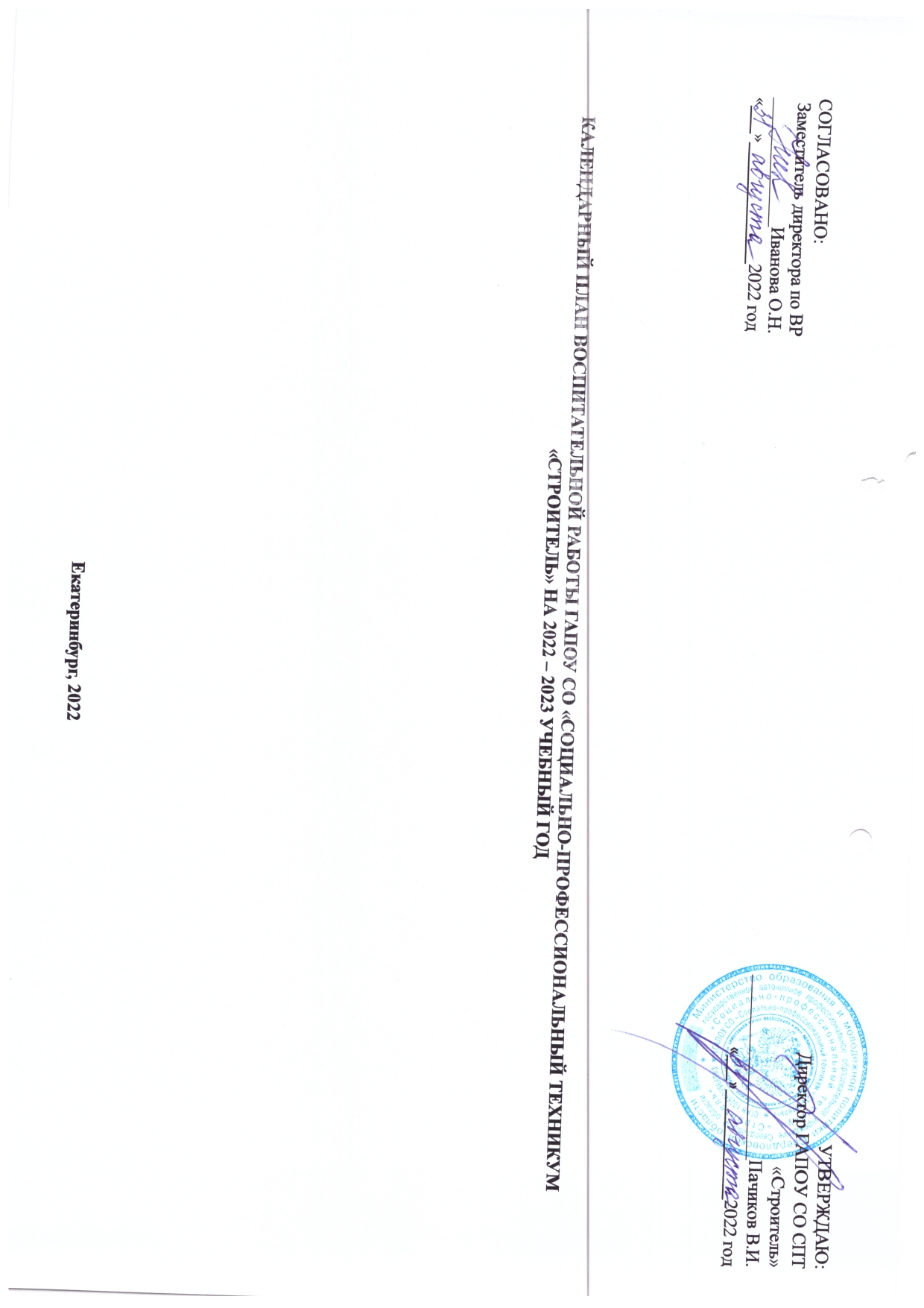 ДатаСодержание и формы 
деятельностиСодержание - общая характеристика с учетом примерной программы.Формы: например, учебная экскурсия (виртуальная экскурсия), дискуссия, проектная сессия, учебная практика, производственная практика, урок-концерт; деловая игра; семинар, студенческая конференция и т.д.Участники(курс, группа, члены кружка, секции, проектная команда и т.п.)Место 
проведенияОтветственныеКоды ЛР  Наименование модуля СЕНТЯБРЬ СЕНТЯБРЬ СЕНТЯБРЬ СЕНТЯБРЬ СЕНТЯБРЬ СЕНТЯБРЬ СЕНТЯБРЬКаждый понедельникПодъем флага РФ;Классные часы «Разговоры о важном», темы: «День учителя», «Наша страна-Россия», «165-летие со дня рождения К.Э. Циолковского», «День пожилых людей».Обучающиеся 1-4 курсТехникумПедагог-организатор, заместитель директора, мастера производственного обучения, кураторы групп, педагог дополнительного образованияДень знанийТоржественная линейка, посвященная Дню знаний «Здравствуй Техникум».Экскурсия по Техникуму обучающихся 1 курсаОбучающиеся 1-4 курсТехникумПедагог-организатор, заместитель директора, мастера производственного обучения, кураторы групп, педагог дополнительного образованияЛР7ЛР1ЛР17«Ключевые дела ПОО»«Кураторство и поддержка»  «Учебное занятие»День окончания Второй мировой войныОбучающиеся 1-4 курсМузей ТехникумаРуководитель музея Техникума, преподаватель истории, педагог-организаторЛР1 ЛР7«Дополнительное образование»«Учебное занятие»День солидарности в борьбе с терроризмомОбучающиеся 1-4 курсТехникумРуководитель музея Техникума, преподаватель истории, педагог-организатор, мастера п/о, кураторы группЛР1ЛР3 ЛР7«Учебное занятие»Инструктирование обучающихся :- Устав техникума- Правила пожарной безопасности- Правила по технике безопасности- Правила поведения на дорогах и в транспорте, ж\д путяхОбучающиеся 1-4 курсТехникумСпециалист по охране труда, мастера п/о, кураторы группЛР3 ЛР7«Кураторство и поддержка» Родительское собрание (вхождение в образовательный процесс, организация учебного процесса, горячего питания, проживания в общежитии)Родители, законные представителиТехникумДиректор, заместитель директора, мастера производственного обучения, кураторы группЛР7«Работа с родителями»Психодиагностические обследования обучающихся: обработка результатов, выдача рекомендаций.Обучающиеся 1 курсаТехникум Педагог-психологЛР3 ЛР7Психолого-педагогическое сопровождениеТренинговые занятия по сплоченности в группах.Обучающиеся 1 курсаТехникум Педагог-психолог, кураторы групп, мастера п/о ЛР2 ЛР3 ЛР7Психолого-педагогическое сопровождениеВведение в профессию (специальность)1-3 курсыТехникумзаместитель директора по учебно-производственной работе ЛР10«Профессиональный выбор»Внутренний совет профилактики Обучающиеся, законные представителиТехникумзаместитель директора, курирующий воспитаниеЛР9 ЛР7«Молодежные общественные объединения»Профилактическое мероприятие  в рамках Всероссийского дня трезвости в  целях борьбы с алкогольной зависимостью и популяризацией трезвого образа жизни 1-3 курсы Техникумзаместитель директора, курирующий воспитание, КЗЦ «Стрела», Центр социально-психологической помощи детям и молодежи «Форпост»ЛР9«Дополнительное образование»«Учебное занятие» Выборы студенческого совета техникума 1-3 курсыТехникумЗаместитель директора, курирующий воспитаниеЛР2 ЛР7«Студенческое самоуправление»«Профессиональный выбор»Просмотр художественного фильма «Солдатик», посвященный 80-летию блокады Ленинграда1-4 курсы КЗЦ «Стрела»заместитель директора, курирующий учебный процессЛР1«Цифровая среда»Социально-психологическое исследование. Подготовительный этап: информирование. Проведение тестированияОбучающиеся1-3 курсы, родители Техникумзаместитель директора, курирующий воспитание, педагог-психолог, кураторыЛР3 ЛР9«Взаимодействие с родителями»День победы русских полков во главе с Великим князем Дмитрием Донским (Куликовская битва, 1380 год).День зарождения российской государственности (862 год)1-3 курсыТехникумРуководитель музея Техникума, преподаватель истории, педагог-организатор, мастера п/о, кураторы группЛР1«Дополнительное образование»«Учебное занятие»Всемирный день туризмаДень здоровья 1-3 курсыТехникумзаместитель директора по воспитательной работе, преподаватели физической культуры, обучающиесяЛР9ЛР16«Здоровый и безопасный образ жизни»Профилактическое мероприятие «Безопасный интернет», посвященное Дню интернета в России 1-3 курсы Техникумзаместитель директора по учебно-производственной работеЛР2 ЛР3«Организация предметно-эстетической среды»ОКТЯБРЬОКТЯБРЬОКТЯБРЬОКТЯБРЬОКТЯБРЬОКТЯБРЬОКТЯБРЬКаждый понедельникПодъем флага РФ;Классные часы «Разговоры о важном», темы: «День учителя», «День отца», «День музыки», «Россия-мировой лидер автономной отрасли».1-4 курсыТехникумПедагог-организатор, заместитель директора, мастера производственного обучения, кураторы групп, педагог дополнительного образованияДень пожилых людейВолонтерский отрядТехникумзаместитель директора по учебно-производственной работеЛР3 ЛР6«Ключевые дела ПОО»День УчителяПреподаватели, 1-4 курсыТехникумзаместитель директора, педагог-организатор, мастера производственного обучения, кураторы групп, студенческий советЛР10 ЛР7 ЛР17«Ключевые дела ПОО»Посвящение в студенты1-4 курсы Техникумзаместитель директора, педагог-организатор, мастера производственного обучения, кураторы групп, студенческий советЛР2 ЛР17«Молодежные общественные объединения»«Кураторство и поддержка»Внутренний Совет профилактики техникумаОбучающиеся 1-4 курсы, законные представителиТехникумЗаместитель директора, курирующий воспитание ЛР2 ЛР3 ЛР9«Взаимодействие с родителями»«Ключевые дела ПОО»Единый профилактический классный часс привлечением социальных партнеров1-3 курсТехникумЗаместитель директора, курирующий воспитаниеЛР9«Здоровый и безопасный образ жизни»«Ключевые дела ПОО»Всероссийский экономический диктант1-4 курсыТехникумзаместитель директора по учебной работе, преподаватель экономикиЛР10«Учебное занятие»Профессиональный марафон (рассказ студентов старших курсов и мастеров о профессии). Рубрика в газете, выкладывать в группе в контакте и на сайте1-4 курсыТехникумПедагог-организатор, заместитель директора, мастера производственного обучения, кураторы групп, студенческий советЛР10«Молодежные общественные объединения»Тотальный диктант1-4 курсыТехникумзаместитель директора по учебно-производственной работе, преподаватели русского языка и литературы  обучающиеся ЛР7«Цифровая среда»Районная спартакиада по шахматам среди ГАПОУ СПО Железнодорожного района1-3 курсыГАПОУ СО «Автоматика»Заместитель директора по воспитательной работе, преподаватели физической культурыЛР9«Организация предметно-эстетической среды»День памяти жертв политических репрессий1-3 курсыТехникумРуководитель музея Техникума, преподаватель истории, мастера п/о, кураторы группЛР1«Учебное занятие»НОЯБРЬНОЯБРЬНОЯБРЬНОЯБРЬНОЯБРЬНОЯБРЬНОЯБРЬКаждый понедельникПодъем флага РФ;Классные часы «Разговоры о важном», темы: «День народного единства», «Мы разные, мы вместе», «День матери», «Символы России».1-4 курсыТехникумПедагог-организатор, заместитель директора, мастера производственного обучения, кураторы групп, педагог дополнительного образованияДень народного единства1-3 курсыТехникумЗаместитель директора, педагог-организатор, мастера производственного обучения, кураторы групп, студенческий советЛР1 ЛР3«Учебное занятие»Всероссийский экологический диктант1-3 курсыТехникумзаместитель директора по учебной работе, преподаватель экологии, мастера п/о, кураторыЛР7 ЛР16«Дополнительное образование»«Учебное занятие»Галерея спортсменов техникума «Здоровая сила Урала – это я» в рамках Дня отказа от курения.Мастер-классы по спорту1-3 курсыТехникумПедагог-организатор, кураторы, студенческий совет ЛР9 ЛР16«Цифровая среда»«Здоровый и безопасный образ жизни»День матери	Фотоконкурс «Через поколения» (дочь, мама, бабушка), посвященный дню МатериОбучающиеся 1-4 курсы, родители ТехникумПедагог-организатор, кураторы, студенческий советЛР12 ЛР17«Организация предметно-эстетической среды»Всероссийский географический диктант1-3 курсыТехникумзаместитель директора по учебной работе, преподаватель географии, мастера п/о, кураторыЛР7 ЛР16«Дополнительное образование»«Учебное занятие»Внутренний Совет профилактики техникумаОбучающиеся 1-4 курсы, законные представителиТехникумЗаместитель директора, курирующий воспитание ЛР9«Взаимодействие с родителями»«Ключевые дела ПОО»Единый профилактический классный часс привлечением социальных партнеров1-3 курс ТехникумЗаместитель директора, курирующий воспитаниеЛР9«Здоровый и безопасный образ жизни»«Ключевые дела ПОО»ДЕКАБРЬДЕКАБРЬДЕКАБРЬДЕКАБРЬДЕКАБРЬДЕКАБРЬДЕКАБРЬКаждый понедельникПодъем флага РФ;Классные часы «Разговоры о важном», темы: «Волонтеры России», «День конституции», «День героев Отечества», «Новый год. Семейные праздники и мечты.»1-4 курсТехникумПедагог-организатор, заместитель директора, мастера производственного обучения, кураторы групп, педагог дополнительного образованияУчастие во всероссийской акции #СТОПВИЧСПИД1-4 курсТехникумЗаместитель директора по воспитательной работе, педагог-организатор, педагог-психолог, кураторы групп,  студенческий совет, волонтерский отряд «Мы вместе»ЛР9«Здоровый и безопасный образ жизни»Конкурс плакатов «Героев славим имена».1-2 курс ТехникумПедагог-организатор, педагог дополнительного образования, кураторы, мастера п/оЛР1«Гражданско-патриотическое воспитание»Профилактический квест «Умей сказать нет»1-2 курсТехникумЗаместитель директора по воспитательной работе, педагог-организатор, мастера п/о, кураторы групп, студенческий советЛР9«Здоровый и безопасный образ жизни»Онлайн-квест «Секреты строителя »1 курсГруппа техникума ВК Студенческий советЛР2«Молодежные общественные объединения»День Конституции Российской Федерации1-3 курсТехникумЗаместитель директора по воспитательной работе, преподаватель истории и обществознания, руководитель музея техникума,  мастера п/о, кураторы группЛР1ЛР2«Гражданско-патриотическое воспитание»«Учебное занятие»Новогоднее онлайн шоу – программа «Мы встречаем новый год ярко»Преподаватели, обучающиеся 1-4 курсТехникумЗаместитель директора по воспитательной работе, педагог-организатор, студенческий советЛР7 ЛР17«Молодежные общественные объединения»«Студенческое самоуправление»Внутренний Совет профилактики техникумаОбучающиеся 1-4 курсы, законные представителиТехникумЗаместитель директора, курирующий воспитание ЛР9«Взаимодействие с родителями»«Ключевые дела ПОО»Единый профилактический классный часс привлечением социальных партнеров1-3 курс ТехникумЗаместитель директора, курирующий воспитаниеЛР9«Здоровый и безопасный образ жизни»«Ключевые дела ПОО»День энергетика1-3 курсТехникумЗаместитель директора, курирующий воспитаниеЛР2 ЛР10 ЛР16«Учебное занятие»«Дополнительное образование»ЯНВАРЬЯНВАРЬЯНВАРЬЯНВАРЬЯНВАРЬЯНВАРЬЯНВАРЬКаждый понедельникПодъем флага РФ;Классные часы «Разговоры о важном», темы: «Прорыв блокады Ленинграда», «160 лет со дня рождения К.С. Станиславского».1-4 курсТехникумПедагог-организатор, заместитель директора, мастера производственного обучения, кураторы групп, педагог дополнительного образованияДень студента «Татьянин день»Онлайн-конкурс в группе техникума, посвященный Дню студента 1-2 курсГруппа ВК техникумаЗаместитель директора, курирующий воспитание, педагог-организатор, студенческий советЛР10 ЛР17«Цифровая среда»«Студенческое самоуправление»«Кураторство и поддержка»Флэшмоб «Я студент Строитель», посвященный Дню студента1-4 курсТехникумПедагог-организатор, студенческий советЛР2 ЛР10«Студенческое самоуправление»«Молодежные общественные объединения»Внутренний Совет профилактики техникумаОбучающиеся 1-4 курсы, законные представителиТехникумЗаместитель директора, курирующий воспитание ЛР3 ЛР9«Взаимодействие с родителями»«Ключевые дела ПОО»Единый профилактический классный часс привлечением социальных партнеров1-3 курс ТехникумЗаместитель директора, курирующий воспитаниеЛР9«Здоровый и безопасный образ жизни»«Ключевые дела ПОО»День снятия блокады Ленинграда1-3 курсТехникумРуководитель музея Техникума, преподаватель истории, мастера п/о, кураторы группЛР1«Гражданско-патриотическое воспитание»«Учебное занятие»ФЕВРАЛЬФЕВРАЛЬФЕВРАЛЬФЕВРАЛЬФЕВРАЛЬФЕВРАЛЬФЕВРАЛЬКаждый понедельникПодъем флага РФ;Классные часы «Разговоры о важном», темы: «Ценность научного познания», «Россия в мире», «Признательность доказывается делом», «Нет ничего невозможного».1-4 курсТехникумПедагог-организатор, заместитель директора, мастера производственного обучения, кураторы групп, педагог дополнительного образованияДень воинской славы России(Сталинградская битва, 1943)1-3 курсТехникумРуководитель музея Техникума, преподаватель истории, мастера п/о, кураторы группЛР1«Гражданско-патриотическое воспитание»«Учебное занятие»День русской науки. Игра по станциям «Ботаники»Просмотр цикла научно-познавательных  фильмов 1-4 курсТехникумЗаместитель директора по учебной работе, преподаватели естественно-научного циклаЛР10«Учебное занятие»«Дополнительное образование»Масленичная неделя1-3 курсыТехникумЗаместитель директора. курирующий воспитание, педагог-организатор, студенческий советЛР7«Организация предметно-эстетической среды»Интерактивная программа «Казачество. Традиции» Центр «Святогор»1-3 курсыТехникумЗаместитель директора. курирующий воспитаниеЛР1 ЛР3«Гражданско-патриотическое воспитание»Областной квест «Вехи истории»1-2 курсыМультимедийный парк «Россия – моя история»Заместитель директора по учебной работеЛР1«Дополнительное образование»Социальный проект «Услышать сердцем»Мастер-класс по ИЗО «Мужество, доблесть и честь» Выставка рисунка  «Мужество, доблесть и честь»Родители, обучающиеся 1-2 курсы ТехникумЗаместитель директора, курирующий воспитание, педагог дополнительного образованияЛР2«Организация предметно-эстетической среды»«Гражданско-патриотическое воспитание»«Взаимодействие с родителями»День защитников Отечества Районная военно-спортивная эстафета «А ну – ка, парни »1-3 курсыТехникумПреподаватели ОБЖ и физической культурыЛР1 ЛР3 ЛР9«Гражданско-патриотическое воспитание»«Здоровый и безопасный образ жизни»Внутренний Совет профилактики техникумаОбучающиеся 1-4 курсы, законные представителиТехникумЗаместитель директора, курирующий воспитание ЛР3 ЛР9«Взаимодействие с родителями»«Ключевые дела ПОО»Единый профилактический классный часс привлечением социальных партнеров1-3 курс ТехникумЗаместитель директора, курирующий воспитаниеЛР9«Здоровый и безопасный образ жизни»«Ключевые дела ПОО»Викторина ко дню Защитника Отечества1-2 курсыТехникумПедагог-организатор, студенческий советЛР1 ЛР3«Гражданско-патриотическое воспитание»МАРТМАРТМАРТМАРТМАРТМАРТМАРТКаждый понедельникПодъем флага РФ;Классные часы «Разговоры о важном», темы: «Букет от коллег», «Гимн России», «Крым на карте России», «Искусство-это не что, а как. (А.Солженицын)».1-4 курсТехникумПедагог-организатор, заместитель директора, мастера производственного обучения, кураторы групп, педагог дополнительного образованияВнутренний Совет профилактики техникумаОбучающиеся 1-4 курсы, законные представителиТехникумЗаместитель директора, курирующий воспитание ЛР9«Взаимодействие с родителями»«Ключевые дела ПОО»Социальный проект«Услышать сердцем»Мастер-класс по ДПИ«Подарок своими руками»Выставка работ ДПИ«Подарок своими руками»1-3 курсы, родители ТехникумЗаместитель директора, курирующий воспитание, педагог дополнительного образования, кураторы группЛР2 ЛР17«Организация предметно-эстетической среды»Международный женский деньПраздничная программа «Звезды для ТВ», посвященная 8 марта - Международному женскому днюПреподаватели, 1-4 курсыТехникумЗаместитель директора, курирующий воспитание, педагог дополнительного образования, педагог-организатор, кураторы группЛР7 ЛР17«Организация предметно-эстетической среды»Единый профилактический классный часс привлечением социальных партнеров1-3 курс ТехникумЗаместитель директора, курирующий воспитаниеЛР3 ЛР9«Здоровый и безопасный образ жизни»«Ключевые дела ПОО»Встреча с представителями АНО «Семья детям» по проекту «Объединяя усилия в защите детей»  1-3 курсТехникумЗаместитель директора по воспитательной работе, Педагог-организатор, волонтерский отряд «Мы вместе »ЛР2 ЛР3 ЛР9«Здоровый и безопасный образ жизни»«Молодежные общественные объединения»Соревнования по армрестлингу среди ГАПОУ  СПО Железнодорожного района 1-3 курсГАПОУ СО «Автоматика»Преподаватели физической культурыЛР9«Здоровый и безопасный образ жизни»Урок трудовой доблести1-3 курсТехникумПреподаватель истории, кураторы и мастера п/оЛР3 ЛР10«Гражданско-патриотическое воспитание»«Учебное занятие»Соревнования по волейболу среди СПО Железнодорожного района 1-3 курсы УрЖТПреподаватели физической культурыЛР9«Здоровый и безопасный образ жизни»Социальный проект «Услышать сердцем»Мастер-класс по ДПИ «Подарок своими руками»1-2 курсы ТехникумЗаместитель директора, курирующий воспитание, педагог дополнительного образованияЛР2«Организация предметно-эстетической среды» «Взаимодействие с родителями»Районный фестиваль народного творчества «Широкая масленица», посвященный 80-летию системы профессионально-технического образования в России1-3 курсы Таганская слободаЗаместитель директора, курирующий воспитание, педагог дополнительного образования, педагог-организатор, кураторы групп, студенческий советЛР9 ЛР17«Организация предметно-эстетической среды»«Профессиональный выбор»Открытая олимпиада профессионального мастерства среди обучающихся с ОВЗДень открытых дверей. Экскурсии в музей боевой и трудовой славы им. Н. А. Микитаса СПТ «Строитель» Боевой путь славной 375-ой Уральской Харьковско-Бухарестской стрелковой дивизии.1-4 курс ТехникумДиректор, заместитель директора по воспитательной работе, руководитель музея техникума, волонтерский отряд «Мы вместе»ЛР3«Профессиональный выбор»АПРЕЛЬАПРЕЛЬАПРЕЛЬАПРЕЛЬАПРЕЛЬАПРЕЛЬАПРЕЛЬКаждый понедельникПодъем флага РФ;Классные часы «Разговоры о важном», темы: «Истории великих людей, которые меня впечатлили», «Есть такие вещи, которые нельзя простить?», «Экологично VS вредно», «Если, ты не умеешь использовать минуту, ты зря проведёшь час, и день, и всю жизнь (А.Солженицын)1-4 курсТехникумПедагог-организатор, заместитель директора, мастера производственного обучения, кураторы групп, педагог дополнительного образованияЗаместитель директора, курирующий воспитаниеАпрельский шуточный квест-розыгрыш1-2 курсТехникумПедагог-организатор, студенческий советЛР17«Студенческое самоуправление»День космонавтикиВсероссийский открытый урок, посвящённый 60-летию полета Ю.А. Гагарина в космос1-3 курсТехникумЗаместитель директора по учебной работе, преподаватели естественно-научного циклаЛР1 ЛР10«Учебное занятие »«Дополнительное образование»Конкурс «Мисс и мистер ГАПОУ СО «Социально-профессионального техникума «Строитель»»1-4 курсТехникумДиректор, заместитель директора по воспитательной работе, педагог-организатор , студенческий совет, кураторыЛР7 ЛР17«Ключевые дела ПОО»«Молодежные общественные объединения»«Кураторство и поддержка»Внутренний Совет профилактики техникума1-3 курс, законные представителиТехникумЗаместитель директора по воспитательной работе ЛР9«Ключевые дела ПОО»«Взаимодействие с родителями »Массовый интеллектуальный турнир «Умникум», посвященный Дню космонавтики и 60-летию полета Ю.А. Гагарина в космос1-3 курс ТехникумЗаместитель директора по воспитательной работе, преподаватели ЛР7«Дополнительное образование»Единый профилактический классный часс привлечением социальных партнеров из УНК1-3 курс ТехникумЗаместитель директора, курирующий воспитаниеЛР3 ЛР9«Здоровый и безопасный образ жизни»«Ключевые дела ПОО»День открытых дверей1-3 курс ТехникумЗаместитель директора, курирующий воспитание, волонтерский отряд «Мы вместе »ЛР10«Ключевые дела ПОО»«Взаимодействие с родителями»«Профессиональный выбор»Казачье многоборье1-3 курс ТехникумЗаместитель директора, курирующий воспитание, педагог-организатор, кураторы, мастера п/оЛР3«Гражданско-патриотическое воспитание»Интеллектуальная игра брейн - ринг, посвященная Дню Космонавтики1-3 курс ТехникумЗаместитель директора по учебной работе, преподаватели естественно-научного циклаЛР7«Учебное занятие »«Дополнительное образование»Спартакиада среди ГПОУ СПО Железнодорожного района по силовому троеборью1-3 курс Техникум Преподаватели физической культурыЛР9«Здоровый и безопасный образ жизни»Беседа в рамках дня Единых действий в память о геноциде советского народа нацистами и их пособниками в годы ВОв1-3 курс ТехникумЗаместитель директора по учебной работе, преподаватель истории, руководитель музея техникумаЛР1 ЛР3«Гражданско-патриотическое воспитание»Профилактический квест «Пропавшая» в рамках проекта «Объединяя усилия в защите детей от сексуального насилия»1-3 курс ТехникумЗаместитель директора, курирующий воспитание, педагог-организатор, волонтерский отряд «Мы вместе »ЛР3 ЛР9«Здоровый и безопасный образ жизни»Юмористическая игра КВН на тему «Студенческая жизнь». Играют команда преподавателей, студентов и студсовета1-3 курсТехникумЗаместитель директора по воспитательной работе, педагог-организатор, студенческий советЛР7«Молодежные общественные объединения»Конкурс информационных стенгазет, посвященный Дню Космонавтики1-3 курс ТехникумПедагог дополнительного образования, педагог-организаторЛР7«Гражданско-патриотическое воспитание»Открытие Всероссийской Вахты Памяти -2021. Проводы поискового отряда «Факел»1-4 курс ТехникумДиректор, заместитель директора по воспитательной работе, руководитель поискового отряда «Факел»,  руководитель музея техникумаЛР3«Гражданско-патриотическое воспитание»Всероссийский исторический диктант Победы 1-4 курс Техникум Заместитель директора учебной работе, преподаватель истории, кураторы группЛР3«Гражданско-патриотическое воспитание»Флэшмоб в рамках дня работника скорой медицинской помощи1-2 курс ТехникумЗаместитель директора, курирующий воспитание, педагог-организатор, волонтерский отряд «Мы вместе »ЛР3 ЛР9«Молодежные общественные объединения»МАЙМАЙМАЙМАЙМАЙМАЙМАЙКаждый понедельникПодъем флага РФ;Классные часы «Разговоры о важном», темы: «Словом можно убить, словом можно спасти, словом можно за собой повести…», «О важности социально-общественной активности», «Счастлив не тот, кто имеет всё самое лучшее, а тот, кто извлекает всё лучшее из того, что имеет (Конфуций)»1-4 курсТехникумПедагог-организатор, заместитель директора, мастера производственного обучения, кураторы групп, педагог дополнительного образованияЗаместитель директора, курирующий воспитаниеПраздник весны и труда1-3 курс ТехникумЗаместитель директора, курирующий воспитание, мастера п/о, кураторы,  педагог-организатор.ЛР10«Гражданско-патриотическое воспитание»День ПобедыАкция «Георгиевская ленточка»1-3 курс ТехникумЗаместитель директора, курирующий воспитание, педагог-организатор, студенческий советЛР1 ЛР3«Гражданско-патриотическое воспитание»Внутренний Совет профилактики техникума1-4 курс, законные представителиТехникумЗаместитель директора по воспитательной работе ЛР3«Ключевые дела ПОО»«Взаимодействие с родителями »Соревнования по баскетболу среди СПО Железнодорожного района1-4 курс КЖТПреподаватели физической культурыЛР9«Здоровый и безопасный образ жизни»Единый профилактический классный часс привлечением социальных партнеров из центра социально-психологической помощи молодежи и детям «Форпост»1-3 курс ТехникумЗаместитель директора по воспитательной работе ЛР2 ЛР3 ЛР9«Ключевые дела ПОО»Творческая встреча с ветеранами боевых действий авторским коллективом «Офицерское триО»1-3 курс ТехникумЗаместитель директора по воспитательной работе, педагог-организатор, мастера п/ о, кураторы группЛР3«Гражданско-патриотическое воспитание»Районная легкоатлетическая эстафета среди ГАПОУ СПО Железнодорожного района1-3 курсЖелезнодорожный районПреподаватели физической культурыЛР9«Здоровый и безопасный образ жизни»Выставка находок поискового отряда «Факел»1-2 курсшкольникиКЗЦ «Стрела »Руководитель музея техникума, бойцы поискового отряда «Факел»ЛР1«Гражданско-патриотическое воспитание»Профилактическая интерактивная игра " Здоровым - быть ЗДОРОВО", в рамках профилактического проекта "Имеют право знать", организованном совместно с КЗЦ "Стрела". Ведущий - психолог центра социально-психологической помощи детям и молодёжи "Форпост" Черемных Максим Николаевич.1-3 курс ТехникумЗаместитель директора по воспитательной работе, педагог-организатор, мастера п/ о, кураторы групп, педагог-психологЛР3 ЛР9«Здоровый и безопасный образ жизни»День открытых дверей1-2 курс школьникиТехникумЗаместитель директора по воспитательной работе, волонтерский отряд «Мы вместе»ЛР10«Профессиональный выбор»Мероприятие для студентов в рамках проекта «Большая перемена»1-3 курс Мультимедийный парк «Россия - моя история»Заместитель директора по воспитательной работеЛР2«Молодежные общественные объединения»«Кураторство и поддержка»Тренинговое занятие «Умей сказать нет!» в рамках профилактическое проекта "Имею право знать", организованного совместно с КЗЦ "Стрела". Ведущий - педагог-психолог ГБУ СО "ЦППМСП "Ладо" Усатова Елена Александровна.  1-3 курс ТехникумЗаместитель директора по воспитательной работе, педагог-организатор, педагог-психолог, мастера п/ о, кураторы групп, педагог-психологЛР3 ЛР9«Здоровый и безопасный образ жизни»Встреча со специалистами ГКУ "Екатеринбургский ЦЗ" по трудоустройству обучающихся на летний период1-4 курс ТехникумЗаместитель директора по воспитательной работе ЛР10«Профессиональный выбор»Биенале «Уральские ремесла»1-2 курс С. Аракаево Нижнесергинский районЗаместитель директора по воспитательной работе, педагог-организатор, волонтерский отряд «Мы вместе»ЛР2«Гражданско-патриотическое воспитание»Профилактическое мероприятие с просмотром и обсуждением фильма "Общероссийский организации" Общее дело" - " Никотин. Секреты манипуляции", организованное СРОО "Общее дело" совместно со "Свердловским областным фильмофондом" в рамках Всемирного дня отказа от курения.1-3 курс Дом киноЗаместитель директора по воспитательной работеЛР3 ЛР9«Здоровый и безопасный образ жизни»День славянской письменности и культуры1-3 курс ТехникумЗаместитель директора по учебной работе, преподаватели русского языка и литературы ЛР10«Учебное занятие»«Дополнительное образование»Конкурс на лучшую учебную группу1-3 курсТехникумЗаместитель директора по учебной работе, педагог-организатор, студенческий советЛР10«Ключевые дела ПОО»«Молодежные общественные объединения»«Кураторство и поддержка»ИЮНЬИЮНЬИЮНЬИЮНЬИЮНЬИЮНЬИЮНЬКаждый понедельникПодъем флага РФ;1-4курсТехникумПедагог-организатор, заместитель директора, мастера производственного обучения, кураторы групп, педагог дополнительного образованияЗаместитель директора, курирующий воспитаниеМеждународный день защиты детей. Развлекательное мероприятие игра «Кругосветка»1-3 курс ТехникумЗаместитель директора по воспитательной работе ЛР9 ЛР17«Здоровый и безопасный образ жизни»Турнир по «World of Tanks»1-3 курс ТехникумЗаместитель директора по воспитательной работе, ЛР7«Молодежные общественные объединения»День экологаЭкологическая акция по сбору пластика. Сдача собранного за учебный год пластика в Немузей мусора1-4курс Немузей мусораСтуденческий совет, преподаватели и мастера п/о техникума,ЛР3 ЛР9«Гражданско-патриотическое воспитание»Пушкинский день РоссииДень поэзии в техникуме1-3 курс ТехникумПреподаватели русского языка и литературыЛР7 ЛР17«Гражданско-патриотическое воспитание»Обучение волонтеров, участвующих в проведении  регионального чемпионата «Абилимпикс» 1-3 курс студенты волонтерыТехникумЗаместитель директора по воспитательной работеЛР3«Учебное занятие »«Дополнительное образование»День России Квест «Я гражданин России»Акция, посвященная Дню России. Активные студенты техникума и волонтеры вручают ленты цвета российского флага обучающимся и преподавателям техникума, а также жителям Железнодорожного района1-3 курс, преподаватели,  жители Железнодорожного района ТехникумЗаместитель директора по воспитательной работе, волонтерский отряд «Мы вместе »ЛР3«Гражданско-патриотическое воспитание»Внутренний Совет профилактики техникума1-4 курс , законные представителиТехникумЗаместитель директора по воспитательной работеЛР3«Ключевые дела ПОО»«Взаимодействие с родителями»Экскурсия на производство1-4 курс, мастер п/оОАО «ДверьТОСС», «Атомстройкомплекс» и др.Заместитель директора по учебной работе, мастера п/ оЛР10«Профессиональны выбор»Флэшмоб, посвященный Дню медицинскому работнику волонтерыПлотинкаЗаместитель директора по воспитательной работе, волонтерский отряд «Мы вместе»ЛР10«Гражданско-патриотическое воспитание»«Молодежные общественные объединения»День памяти и скорбиВсероссийская акция «Свеча памяти »Поисковый отряд «Факел», студенты и преподаватели Привокзальная площадьРуководитель поискового отряда «Факел»ЛР1«Гражданско-патриотическое воспитание»Проведение выставки находок найденных в ходе поисковых экспедиций школьникиГимназия № 37 г. ЕкатеринбургРуководитель музея техникумаЛР1«Гражданско-патриотическое воспитание»Пресс-конференция ТАСС посвященная подведению итогов первого полугодия работы поисковых отрядов  Свердловской областиБойцы поискового отряда «Факел»ТАССРуководитель поискового отряда «Факел»ЛР1«Гражданско-патриотическое воспитание»Военно-спортивная игра «Зарница» для детей, состоящих на учете 1-3 курса ТехникумЗаместитель по воспитательной работе, преподаватели физической культурыЛР1 ЛР9«Гражданско-патриотическое воспитание»«Здоровый и безопасный образ жизни»Встреча с работодателями по трудоустройству обучающихся на летний период1-3 курс ТехникумЗаместитель по воспитательной работе, мастера п/оЛР10«Профессиональный выбор»День молодежи1-3 курс ТехникумЗаместитель по воспитательной работе, педагог -организаторЛР9 ЛР17«Молодежные общественные объединения»Профилактический медицинский осмотр несовершеннолетних обучающихся1-3 курс ТехникумЗаместитель по воспитательной работеЛР9«Ключевые дела ПОО»«Кураторство и поддержка»ВыпускнойСтуденты выпускных группТехникумДиректор, заместитель по воспитательной работе, педагог-организаторЛР10 ЛР17Ключевые дела ПОО»Подведение итогов проекта «Объединяя усилия в защите детей от сексуальной эксплуатации»Волонтеры Отдел уполномоченного по правам ребенка Свердловской областиЗаместитель директора по воспитательной работеЛР3 ЛР9«Здоровый и безопасный образ жизни»АВГУСТАВГУСТАВГУСТАВГУСТАВГУСТАВГУСТАВГУСТДень строителяГруппа ВК техникума фото дайджестСтуденты техникумаГруппа техникума ВКАдминистратор группы техникума ВКЛР7«Цифровая среда»День Государственного Флага Российской ФедерацииСтуденты техникумаГруппа техникума ВКАдминистратор группы техникума ВКЛР7«Гражданско-патриотическое воспитание»